Publicado en España el 24/04/2024 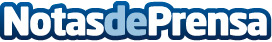 La única FP de España con acceso a 11 profesiones de futuro ya es posible en Movilidad Segura y SostenibleEl futuro de la Movilidad Segura y Sostenible llega a educación, 11 profesiones con una sola FP: Técnico Superior en Formación para la Movilidad Segura y Sostenible. La promoción más numerosa de este nuevo título, con 150 alumnos cursándola, ya está en marcha con DAC DocenciaDatos de contacto:FRANCISCO PAZ FUENTESDAC Docencia655497962Nota de prensa publicada en: https://www.notasdeprensa.es/la-unica-fp-de-espana-con-acceso-a-11 Categorias: Nacional Educación Sostenibilidad Movilidad y Transporte Formación profesional http://www.notasdeprensa.es